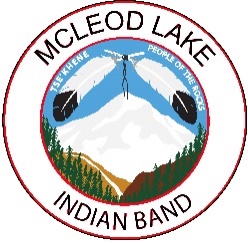 McLeod Lake Indian BandGeneral Delivery, McLeod Lake, BC V0J 2G0Office (250) 750-4415 Fax: (250) 750-4420March 25, 2020Re: 	Band Member Address UpdatesDuring the office closure due to COVID-19, please direct your contact information updates to Kathy Parkinson – Finance Director. Most office staff are not in the office, and therefore we will not receive your voicemails/emails any other way. Email: kparkinson@mlib.caT: 250-750-6843Regards,Kathy ParkinsonFinance DirectorMcLeod Lake Indian Band 